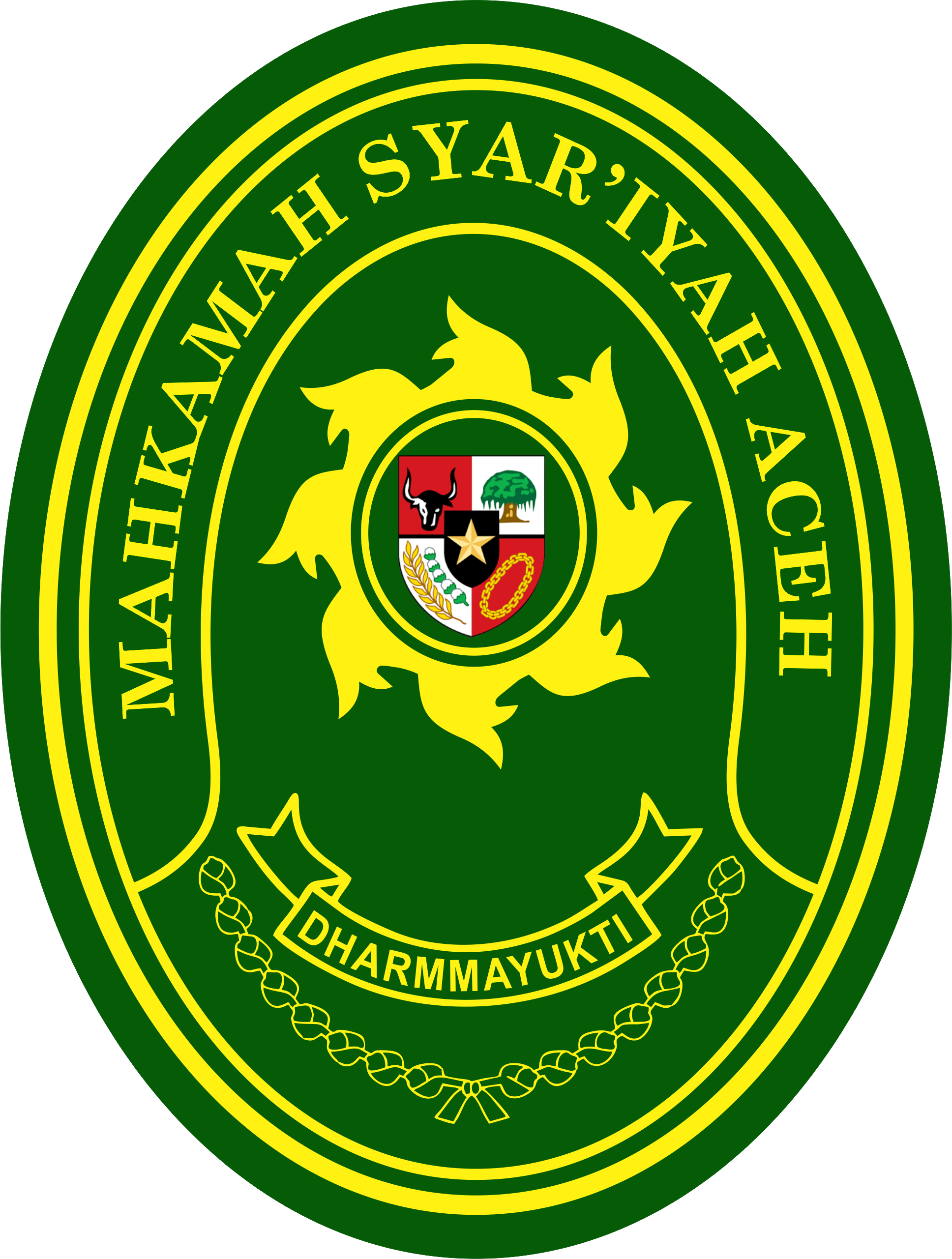 Yth. Kepala Biro Hukum dan Humasc.q. Kepala Bagian Pengembangan Sistem InformatikaMahkamah Agung Republik IndonesiaJl. Medan Merdeka Utara No. 9-13Jakarta Pusat – DKI Jakarta ﻮﺒﺮﻛﺎﺘﻪ ﷲ ﻮﺮﺣﻤﺔ ﻋﻠﻴﮑﻢ ﺍﻠﺳﻼﻢBersama surat ini saya yang bertanda tangan dibawah ini:ingin mengajukan permohonan untuk Revoke Sertifikat Elektronik untuk dapat melakukan tanda tangan elektronik salinan putusan pada Sistem Informasi Penelusuran Perkara (SIPP) Banding.Demikian permohonan ini, atas bantuannya saya ucapkan terima kasih.Tembusan:Yth. Wakil Ketua Mahkamah Syar'iyah Aceh;Yth. Panitera Mahkamah Agung RILAMPIRAN DATAPERMOHONAN REAKTIVASI SERTIFIKAT ELEKTRONIKMAHKAMAH SYAR’IYAH ACEH ﺃﭽﻴﻪ ﺸﺮﻋﻴﺔ ﻤﺤﻛﻤﺔJln. T. Nyak Arief-Komplek Keistimewaan Aceh Telp. 0651. 7555976 Fax. 0651. 7555977 Banda Aceh 23114   Email : ms.aceh@gmail.com website :http://www.ms-aceh.go.idNomorLampiranHal:::W1-A/       /HM.02.3/1/2023Satu lembarPermohonan Revoke Sertifikat Elektronik.     Januari 2023 MSya’ban 1443 HNama:Drs. Abd. Khalik, S.H., M.H.NIP:196802071996031001NIK:1271050702680003Jabatan:PaniteraSatuan Kerja:Mahkamah Syar'iyah AcehNo. HP:085270109977Alamat Email:khalik.pamedan@mahkamahagung.go.idPemohon,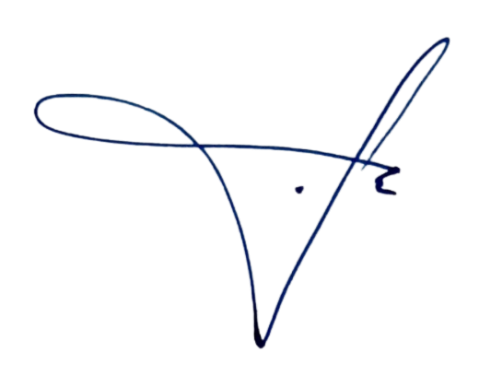 Drs. Abd. Khalik, S.H., M.H.Nama Lengkap:Drs. Abd. Khalik, S.H., M.H.N I P :196802071996031001Pangkat/Golongan:Pembina Utama Muda (IV/c)Jabatan:Panitera Unit Kerja:Mahkamah Syar'iyah Aceh Instansi:Mahkamah Agung RI Kota:Banda AcehProvinsi:AcehEmail Instansi:khalik.pamedan@mahkamahagung.go.idNo Telp:085270109977NIK:1271050702680003KTP:TerlampirPemohon,Drs. Abd. Khalik, S.H., M.H.